Entry of the Bible (we stand as the Bible is brought into church)IntroitGrace & Call to Worship Praise 182	Now thank we all our GodPrayer of Approach and Lord’s Prayer	 ADMISSION OF ELDERSPraise MP 165 	Give me a heart Bible reading 	Romans ch 12 v 4 – 8 (pg 1139)                   1 Peter 4 v 8 -11 (pg 1220)			(Shiona Thomson)Praise 189     Be still for the presence of the Lord		REFLECTION ON GOD’S WORDPrayers of Thanksgiving and for othersPraise 396	And can it be, that should (omit v 3)(Tune: Sagina)	BenedictionNoticesA warm welcome is extended to everyone this morning and especially to any visitors worshipping with us today. Please take a few minutes to read the screens as there may be information, which was received too late for the printed intimations.Our minister, the Rev. Fiona Maxwell, can be contacted by telephone on 01563 521762, by mobile on 07507 312123 or by email, FMaxwell@churchofscotland.org.ukThe email address for the Church Administrator is kppcchurchoffice@gmail.com or phone 07394 173977.  Please note the new email address for the church administrator.If you are watching the service via live stream the digital order of service is available on the church website under the services page.There is now creche and young church facilities in the side chapel, if you have children with you, please use this room as and when you need to.Tea/coffee will be served after morning worship, please come down to the hall for a warm cuppa and even warmer chat and fellowship. Admission of EldersThis morning we look forward to the admission of the following elders to the Kirk Session of Kay Park Parish ChurchWilliam (Billy) MooreJane (Jean) JohnstonLyness Croft-SmithA warm welcome to them and their family and friends here to support them.The Guild meet on Tuesday 27 February at 2pm, when the topic will be the Guild Project – Beat Eating Disorder.  All Welcome.Wednesday Walkers meet at the Kay Park at 10am at the top car park near the Burns Centre, enjoy a walk round the park and a good chat and then have coffee/tea in the church café.  All welcome.Wednesday café is open every Wednesday morning from 10am – 12 noon. Please tell your friends and neighbours and come and enjoy the company and chat.Claire from Vibrant Communities will be at the café offering health checks from 10.30 to 11.30.World Day of Prayer service on Friday 1st March in St. Paul's Church, Galston Road, Hurlford at 7pm, led by members of St. Paul's Church and Hurlford Church.  All are welcome to attend.Evening of Praise and Worship FRIDAY 1ST MARCH: The John Knox Band would like to invite everyone to an evening of Praise and Worship to be held on Friday 1st March, in John Knox newly refurbished church sanctuary. Doors will open at 7pm when refreshments will be served. Praise and Worship will begin from 7.30 till 8.30 when there will be another time of fellowship along with further refreshments. This is an opportunity for worship using band-led songs along with readings, prayers and meditations linked to these songs. All welcome!Sunday 3 MarchWe welcome the Rev Bill Jackson to lead our worship whilst the Minister is away (from Friday 1 March - Wednesday 6 March)If there are any pastoral concerns or other matters needing addressed whilst the Minister is away, please contact Janette Steven, Session Clerk or Jeff Davies, Depute Session Clerk.FAITH STORIES - Wednesday 6 March, 7pmYou are all welcome as we gather in the Church Cafe area to listen to stories of faith, chat and discover together.(PLEASE NOTE THE 'GUEST' WILL BE REV FIONA MAXWELL NOT THE REV JILL CLANCY, who instead will join us on Wednesday 13 March) Foodbank- Items can still be left at the back of the church in the wicker basket, these items are then taken to the Salvation Army for their foodbank, supplies are required urgently, so please give generously.New to Kay Park?If you are new to Kay Park, please feel free to approach the Minister, Rev Fiona on (01536) 521762 or the Session Clerk, Janette Steven, (01563) 401209, for further information about the Church and Membership.  If you would like information about giving to the church financially, please contact the Treasurer, Alex Steven on 01563 401209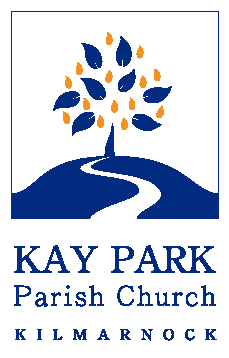 	            www.kayparkparishchurch.org.uk                           (Registered Scottish Charity: SC008154)       LENT 2    Sunday 25 February 2024    Admission of Elders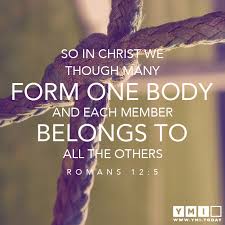 Minister                Rev. Fiona MaxwellOrganist Mr Alex Ferguson